CALENDARIO LITURGICO SETTIMANALE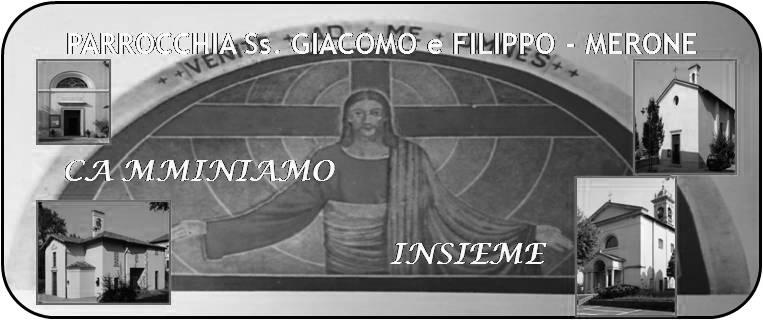 Dal 28 Agosto al 3 Settembre 2017 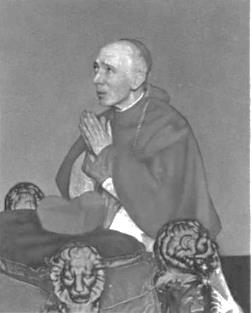 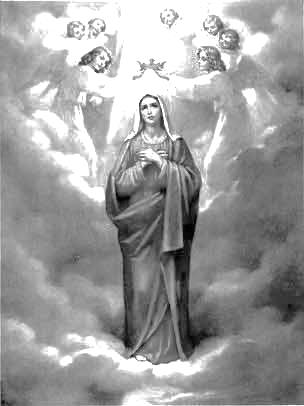 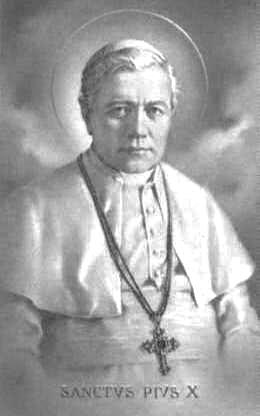 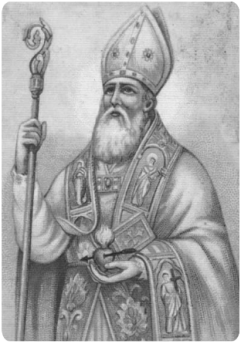 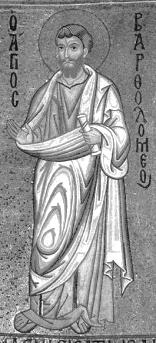 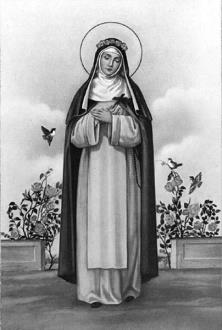 20  Agosto  2017                                                      Anno V, n°228VITA  DI  COMUNITÀSabato 2 settembre alle ore 7.00 nella chiesa di Pompei rosario e santa messa in onore del cuore immacolato di Maria Al termine della messa affideremo ancora la nostra comunità alla protezione materna della beata Vergine.Mertedì 5 settembre accoglieremo nella nostra parrocchia le reliquie di Santa Teresa di Calcutta nel primo anno dalla sua canonizzazioneVenerdì 8 settembre, festa della natività della beata Vergine Maria alle ore 8.15 nella chiesa di Pompei riceveremo la prima  visita del nostro nuovo arcivescovo monsignor Mario Delpini, che stà visitando tutta la nostra diocesi in un simbolico pellegrinaggio mariano. Con lui reciteremo una decina di rosario e la preghiera per il suo insediamento come pastore della chiesa dei santi Ambrogio e Carlo.PREGHIERA PER LA CHIESA DI MILANOPadre nostro che sei nei cieli, venga il tuo regno: ispira la nostra Chiesa perché, insieme con il suo Vescovo attenda, invochi, prepari la venuta del tuo Regno. Concedi alla nostra Chiesa di essere libera, lieta, unita, per non ripiegarsi sulle sue paure e sulle sue povertà,
e ardere per il desiderio di condividere la gioia del Vangelo.Padre nostro che sei nei cieli, sia fatta la tua volontà: manifesta anche nella vita e nelle parole
della nostra Chiesa e del suo Vescovo
il tuo desiderio che tutti gli uomini siano salvati
e giungano alla conoscenza della verità.Padre nostro che sei nei cieli, sia santificato il tuo nome: l’amore che unisce i tuoi discepoli,
la sapienza e la fortezza dello Spirito,
l’audacia nel costruire un convivere fraterno renda intensa la gioia, coraggioso il cammino, limpida la testimonianza
per annunciare che la terra è piena della tua gloria.Mons. Mario DelpiniArcivescovo di Milano27 agosto  2017   CALENDARIO LITURGICO SETTIMANALEDal 20 al 27 Agosto 2017LUN.28s. Agostino  8.0018.00a S. Caterina:  S. Messa Francesca e VirgilioMAR. 29Martirio di s. Giovanni Battista18.00MER. 30Beato Alfredo Ildefonso Schuster18.00a S. Francesco  GIO. 31feria18.00a s. Caterina: VEN.1feria18.00Rosetta, Giuseppe, Ester, RosarioSAB. 2feria7.0015.0017.0018.00S. Messa a Pompei S. Confessionia S. Francesco : Perego MarioInt. Off.DOM. 3I dopo il martirio di s. Giovanni il Precursre  7.30  8.3010.3018.00Meroni Luigi e Giuseppina, fam. Rigamonti e Gerosaa S. Caterina Romano MaininiPro PopuloCarlaDOM. 20XI domenica dopo Pentecoste  7.30  8.3010.3018.00Longhi Ester, Meroni Luigi e Giuseppinaa S. Caterina Bosisio Mario, Fusi Paolina, Bosisio LuigiPro PopuloFam. Fusi e Villa LUN. 21s. Pio X18.00Sr. Silvia, Maria, AntonioMAR. 22B. Vergine Maria Regina18.00Carla, Camisasca PietroMER. 23s. Rosa da Lima18.00a S. Francesco Bina MauriGIO. 24s. Bartolomeo Apostolo18.00a s. Caterina Santino, Camilla, Pietro, Giulia, Giosuè, SilviaVEN.25feria18.00Colzani AlessandroSAB. 26feria15.0017.0018.00S. Confessionia S. Francesco :fam. De PalmaAntonio e fam.DOM. 27Che precede il Martirio di s. Giovanni il Precursore  7.30  8.3010.3018.00Meroni Luigi e Giuseppinaa S. Caterina Bonazzola AnnamariaPro PopuloAlessandra e Giorgio, Rigamonti Vincenzina 